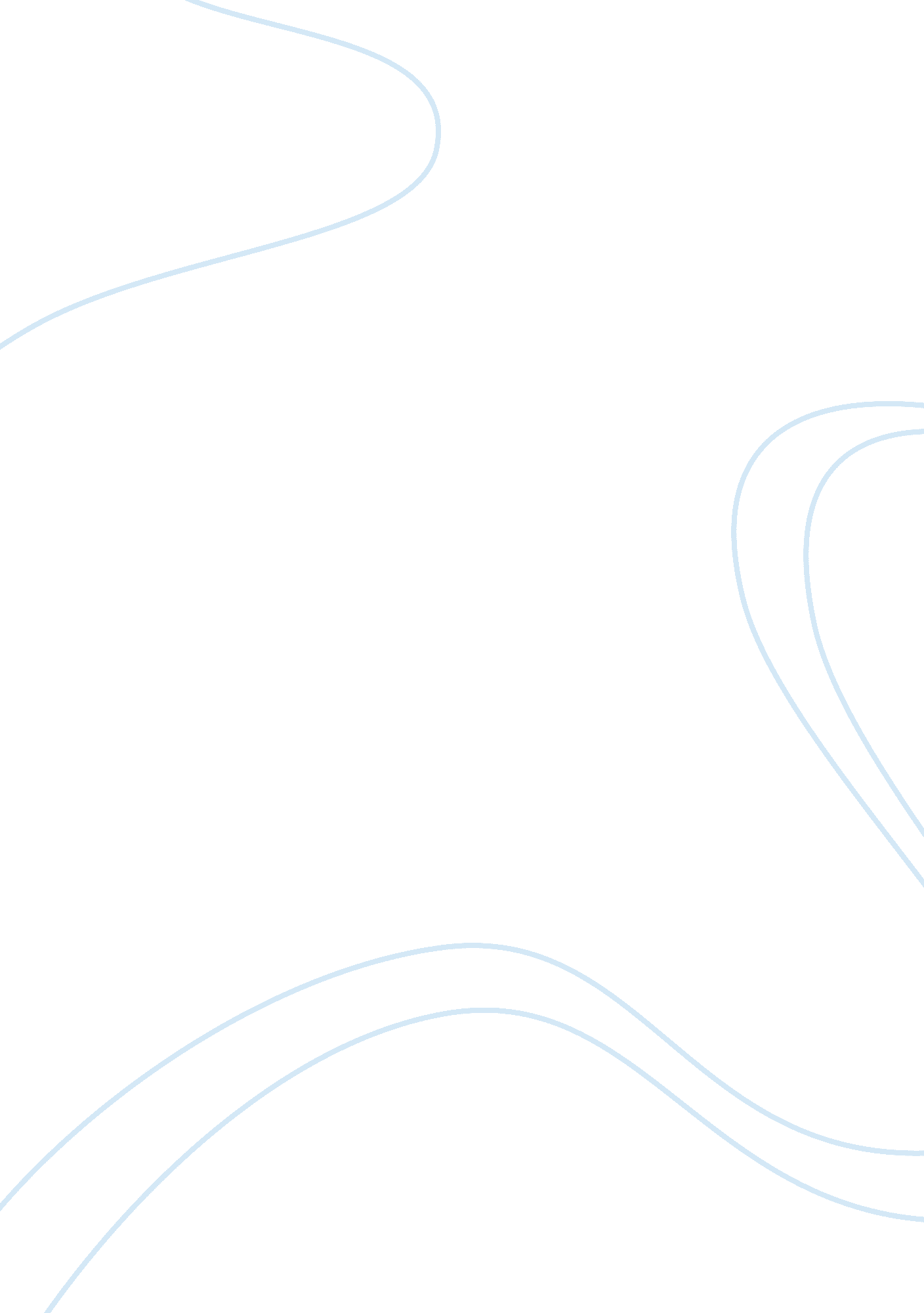 Is human resources administrative or strategic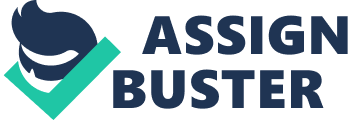 Despite the compelling statements that human resources direction is a cardinal strategic issue in most organisations, there is good ground to believe that, historically, human resources executives have non been and are non now strategic spouses. Alternatively of being headed by strategic spouses, the human resources map has been mostly an administrative 1 headed by persons whose functions are mostly focused on cost control and administrative activities ( Lawler, Mohrman, & A ; McMaha, 2000 ) . The strategic function of a house 's HRM system has become the focal point of empirical probe slightly more late. Other strategic HRM activities include team-based occupation design, flexible work force, quality betterment patterns, employee authorization, surveies designed to name a house 's strategic demands, and planned development of the endowment required to implement competitory scheme and achieve operational ends. For these strategic HRM activities, there is small shared understanding about how to accomplish effectual execution, and there are few regulative guidelines ( Huselid, Jackson, & A ; Schuler, 1997 ) . In order to be a strategic spouse, the human resource map needs to be structured and staffed in a manner that provides it with entree to strategic treatments and determination devising. The human resource map must alter from a specialist function to concern spouse functions. This alteration starts at the top of the organisation and means that the caput of human resource map needs to be portion of the senior direction group. ( Lawler, 1995 ) In add-on, HR Departments must be held to a higher criterion than they have been up until now. They must travel their HR professionals beyond the functions of policy constabulary and regulative watchdogs to go spouses, participants, and innovators in presenting value ( Ulrich, 1997 ) . Hour: Administrative or Strategic? Even though there is grounds that the state of affairs is altering and that human resources map is get downing to redefine its function, a research by Lawler and Mohrman ( 2003 ) indicated that from 1995 to the latest study, HR merely spent about 23 % of its clip on the strategic function and the administrative function merely decreased somewhat ( Lawler, & A ; Mohrman, 2003 ) . Even though the attack of altering the function of HR map to go a strategic spouse started over two decennaries ago, HR directors and executives in most organisations spent merely less than a one-fourth of their clip on the strategic function. My hypothesis is that strategic HR patterns are still modern-day constructs, really hard to mensurate, and there are merely a few established guidelines that demonstrate an effectual execution of these patterns. Many HR experts and research workers indicated that HR is non playing a major strategic function in most organisations because HR is non aligned with strategic planning of these organisations. In this research I will travel through the major factors that contributed to this issue, besides I will discourse figure of the effectual attacks offered by HR experts in order to redefine human resources map and transform it from an administrative function to a strategic one. Functions of Human Resources Several functions can be fulfilled by HR direction. The nature and extent of these functions depend on both what upper direction wants HR direction to make and what competencies the HR staff have demonstrated. Three functions are typically identified for HR: ( Mathis & A ; Jackson, 2008 ) a- Administrative: Concentrating on HR clerical disposal and recordkeeping a- Operational and employee advocator: Pull offing most HR activities in maintaining with the scheme that has been identified by direction and helping as employee `` title-holder '' a- Strategic: Helping to specify the scheme comparative to human capital and its contributing to organisational consequences Most organisations view the section of Human Resources ( HR ) as an administrative map and disregard the demand and chance to aline it with its strategic programs. In fortunes where HR is included in the scheme of an organisation, its alliance does non travel beyond a prediction map. The chief ground that HR is non aligned with the scheme of an organisation is that it does non keep a place at the strategic planning tabular array. The sarcasm with HR being left of out of scheme planning is that by its nature, HR is about people, which is the nucleus of an organisation and its strategic program ( Righeimer, 2004 ) . Surveies of big corporations which focused on a cross-section of houses found that the major focal point of most human resources maps was on commanding wellness attention costs and on a host of other administrative issues. Missing about wholly from the list of issues were such cardinal jobs of organisational public presentation as bettering productiveness, increasing quality, and bettering the ability of the organisation to convey new merchandises to market. Since it is likely that the organisation saw these countries as of import, we must inquire why they were non the most of import one for human resources executives. Most likely, the executives in these houses merely felt that the human resources map could non hold an impact on these jobs ( Lawler, Mohrman, & A ; McMaha, 2000 ) . Changing Roles of HR Management The administrative function traditionally has been the dominant function for HR. However, as Figure 1 indicates, a important transmutation in HR is happening. The HR pyramid is being turned upside down so that significantly less HR clip and fewer HR staff are used for clerical disposal. Notice in Figure 1 that the per centum of accent on the operational and employee advocate function is staying changeless. The greatest challenge is for HR to give more accent to strategic HR direction. A survey by Towers-Perrin, a big consulting house, found that HR is being pressured to alter because of four critical concern issues identified by senior HR directors: cost-reduction force per unit areas, concern restructuring, broad-scale downsizing/layoffs, and globalisation of concern ( Mathis & A ; Jackson, 2008 ) . Figure Beginning: ( Mathis & A ; Jackson, 2008 ) Aligning HR with strategic planning Describing the new human resources function and new competences are merely the first stairss in transitioning to a strategic concern spouse. The human resources map has been organized to transport out an administrative map. Changing that function will necessitate a different mix of activities and may necessitate that the map be configured otherwise in relation to runing units in order to back up altering concern schemes and organisation designs ( Lawler, Mohrman, & A ; McMaha, 2000 ) . Many HR experts have done different studies and surveies of big corporations which focused on a cross-section of houses ; they indicated some of the major jobs that made it hard to most houses to aline HR with strategic planning, besides they offered solid recommendations and solutions to relieve these jobs. Next, I will name three of the major jobs that HR experts have indicated in their surveies ; I believe those are the 1s that have more influence on HR ability to go a strategic spouse. Problem: Upper Management Perception of HR Executives The inability of the human resources direction map to act upon scheme and contribute to its execution frequently starts at the top of the organisation where the main human resources executive frequently is non portion of the senior direction squad. Alternatively of describing to the CEO, he or she reports to an executive at the following degree of the organisation. Because human resources direction executives are non a portion of the senior direction squad, they are non even present when many of import scheme issues are considered ( Lawler, Mohrman, & A ; McMaha, 2000 ) . Solution: The leaders of the Future Must Become HR Champions Leaderships at any degree of a company must care for and perpetrate to winning. But desiring to win is non plenty ; Leaderships must put a way that makes it go on. They must construct organisations that change, learn, move, and act faster than those of their rivals. To do the best usage of the organisational capablenesss, executives must see their human resources patterns as beginnings of competitory advantage. The successful leaders of the hereafter must be able to place the capablenesss critical to concern success and to plan and present the human resource direction patterns that can make those capablenesss. To make value and present consequences, the leaders of the hereafter must go human resource title-holders ( Ulrich, 1997 ) . Human resources organisations need to use a assortment of agencies to set up the right accomplishment set, including extended development, looking to the line to happen campaigners to make full human resources places, replacing employees with disused accomplishments, and outsourcing ( Lawler, Mohrman, & A ; McMaha, 2000 ) . Problem: Poor HR Personal Competences HR 's beleaguered repute is good deserved. It is frequently uneffective, unqualified, and dearly-won. The improved responsibility of HR requires a alteration in how HR professionals think and act. In add-on, it requires that senior direction alteration what they expect from HR. For HR to be taken earnestly, senior direction must demo that they believe HR can play an of import strategic function, beyond administrative responsibilities ( Righeimer, 2004 ) . Solution: Developing HR Professional 's Skills Set Sing that members of the HR map have the appropriate capablenesss ( competences ) has been suggested as one manner to increase the likeliness of effectual HRM. Specifically, two types of HRM staff capablenesss have been identified as of import: professional HRM capablenesss and business-related capablenesss. Historically, the given of the field was that professional HRM capablenesss are sufficient for guaranting the development and effectual execution of HRM patterns. As the strategic HRM paradigm emerged, this premise was called into inquiry by those who argued that, although professional HRM capablenesss may be necessary to guarantee administrative HRM effectivity, they are non sufficient ; business-related capablenesss were required besides. Presumably, business-related capablenesss enable members of a human resources staff to understand how concern considerations unique to a house can make firm-specific HRM demands ( Huselid, Jackson, & A ; Schuler, 1997 ) . The accomplishment set required among the human resources population has increased dramatically, with the demand for concern accomplishments increasing the most, but with most other accomplishments non far behind ( Lawler, Mohrman, & A ; McMaha, 2000 ) . HR professionals must go spouses, participants, and innovators. They are more than people who pass through and go on to be assigned to work in the HR ; they are theory-based, competency-driven experts who draw on a organic structure of cognition to do informed concern determinations. Further, HR professionals must upgrade themselves. Organizations need HR people who know concern, can act upon the civilization, and do positive alteration go on within an organisation ; making so will convey personal creditability to HR ( Ulrich, 1997 ) . Additionally, HR professionals must concentrate on the deliverables of their work than on making their work better. They must joint their functions in footings of value created. They must make mechanisms to present HR so that concern consequences rapidly follow. They must larn to mensurate consequences in footings of concern fight instead than employee comfort and to take cultural transmutation instead than to consolidate, reengineer, or downsize when a company needs to turn around ( Ulrich, 1997 ) . Problem: Too Focused on Administrative There are two distinguishable maps of HR. One is HR strategic effectivity, which is the HR map and development of an organisation 's employees to back up its concern ends. However, it is the 2nd HR map of administrative effectivity on which most HR sections spend their clip. These administrative maps are the activities traditionally associated with HR, such as, enlisting, choice, preparation, public presentation assessment, and compensation programs ( Righeimer, 2004 ) . Solution: HR Must Focus on Organizational Capabilities Quality, invention, the ability to run in planetary mode, the ability to spouse, the ability to pull off alteration, the ability to larn, the ability to predictably and on a regular basis grow and eventually, the ability to run in an highly low cost mode, are all illustrations of organisational capablenesss that require supportive human resources patterns that are integrated with other cardinal elements in an organisation 's design. A focal point on organisational capablenesss hence, creates the chance for human resource map to be a major strategic participant in the design and operation of organisations. In order to be successful, every scheme requires that an organisation be able to work in peculiar ways and with peculiar organisational capablenesss. This means that human resource executives can and should be involved in the scheme preparation procedure, every bit good as, in the scheme execution procedure. The human resource map is peculiarly good positioned to supply input about the current capablenesss of the organisation every bit good as what the possibilities and obstructions are to developing new capablenesss. Because of this, it should play a major function in finding what schemes are executable and what the troubles will be in implementing peculiar schemes ( Lawler, 1995 ) . Decision The consequences of many researches done by HR experts suggested that organisations that want to take a competitory advantage and surpass the competition must hold an effectual HR direction that 's aligned with the overall scheme of the organisation. To accomplish this, a alteration must get down at the top degree of direction who must understand the importance of HR in impacting the concern underside line and perceives it as a strategic spouse capable of accomplishing high public presentation that leads to the organisation success. Besides, organisations must develop their HR directors and professionals with the rights accomplishments set and promote them to upgrade themselves with business-related capablenesss and go strategic spouses. The challenge for human resource map is to place what better public presentation agencies and so to go expert in the sort of organisational policies and patterns that produce it. To make this, human resource map has to be an expert in human resource direction every bit good as in other countries that influence organisational public presentation. Once a human resource direction map decides to concentrate on organisational capablenesss, it needs to look at its ain construction and ways of operating to see if they match its new function ( Lawler, 1995 ) . 